АДМИНИСТРАЦИЯЗАКРЫТОГО АДМИНИСТРАТИВНО-ТЕРРИТОРИАЛЬНОГО ОБРАЗОВАНИЯ СОЛНЕЧНЫЙПОСТАНОВЛЕНИЕО ВНЕСЕНИИ ИЗМЕНЕНИЙ В  ПРОЕКТ ОРГАНИЗАЦИИ ДОРОЖНОГО ДВИЖЕНИЯ АВТОМОБИЛЬНЫХ ДОРОГ ОБЩЕГО ПОЛЬЗОВАНИЯ МЕСТНОГО ЗНАЧЕНИЯ В ЗАТО СОЛНЕЧНЫЙВ целях обеспечения безопасности дорожного движения, повышении безопасности граждан, в соответствии с Федеральным Законом от 10.12.1995 № 196-ФЗ «О безопасности дорожного движения», Федеральным Законом от 06.10.2003 № 131-ФЗ «Об общих принципах организации местного самоуправления в Российской Федерации», ГОСТ Р 52289-2004 «Технические средства организации дорожного движения. Правила применения дорожных знаков, разметки, светофоров, дорожных ограждений и направляющих устройств», на основании решения межведомственной комиссии по обеспечению безопасности дорожного движения в ЗАТО Солнечный Тверской области (протокол № 3 от 02.02.2017 года), администрация ЗАТО Солнечный ПОСТАНОВЛЯЕТ:1. Внести следующие изменения в Проект организации дорожного движения автомобильных дорог общего пользования местного значения в ЗАТО Солнечный, утвержденный постановлением администрации ЗАТО Солнечный от 17.01.2017 года № 4:1.1. Установить знак 3.1 «Въезд запрещен» по ул. Новая на «Т» образном перекрёстке, расположенном около домов №№ 1, 26, 45 справа за перекрёстком при движении в северном направлении. 1.2. Установить знак 4.5 «Пешеходная дорожка» на углу дома № 1 по ул. Новая для движения пешеходов по проходу вдоль указанного дома.1.3. Установить знак 3.28 «Стоянка запрещена» на углу дома № 1 по ул. Новая справой стороны в южном направлении движения, для ограничения стоянки автотранспортных средств до перекрёстка, расположенного около дома № 50 по ул. Новая.1.4.  Установить знак 3.28 «Стоянка запрещена» на углу дома № 27 по ул. Новая с правой стороны в северном направлении движения, для ограничения стоянки автотранспортных средств до перекрёстка, расположенного около дома № 26 по ул. Новая.1.5. Установить знак 3.2 «Движение запрещено» около дома № 47, ограничив проезд автотранспортных средств к «Пешеходной дорожке», расположенной между домами № 1 и № 6 по ул. Новая. 1.6. Установить знак 3.2 «Движение запрещено» около дома № 32 по ул. Новая с целью ограничения движения автотранспортных средств по проходу вдоль указанного дома к общеобразовательным учреждениям ЗАТО Солнечный.1.7. Установить знак 3.2. «Движение запрещено» по ул. Новая на «Т» образном перекрёстке, расположенном около дома № 73 по ул. Новая, справа за перекрёстком, при движении в южном направлении. 1.8. Установить знак 3.18.2 «Поворот налево запрещен» с правой стороны автодороги, около дома № 73 по ул. Новая, при движении в западном направлении, разрешив поворот направо в направлении КПП «Северная».1.9. Установить знак 3.1 «Въезд запрещен», для ограничения движения автотранспортных средств в направлении ФГБУЗ МСЧ-139 ФМБА России, после перекрестка при движении, в западном направлении при съезде с «главной дороги». 1.10. Установить знак 3.1 «Въезд запрещен» по ул. Новая перед домом, расположенным по адресу ул. Новая № 43, справа после перекрёстка при движении в западном направлении.1.11. Установить знак 5.19.1 (5.19.2) «Пешеходный переход» и нанести дорожную разметку «Пешеходный переход» на участке автодороги от пешеходной дорожки, расположенной между домами № 5 и № 6 по адресу ул. Новая к дому № 27 по ул. Новая.1.12. Снять знак 3.1 «Въезд запрещен» справа с площадки, расположенной напротив дома № 46 по ул. Новая, при движении в северном направлении. 1.13. Снять знак 3.1 «Въезд запрещен», расположенный с правой стороны дороги около дома № 47, при движении в западном направлении. 1.14. Снять знак 3.1 «Въезд запрещен» по ул. Новая на «Т» образном перекрёстке, расположенном около дома № 73 по ул. Новая, справа за перекрёстком при движении в южном направлении. 1.15. Снять знак 3.2. «Движение запрещено», расположенный около дома № 48 по ул. Новая.2. Настоящее постановление вступает в силу с момента подписания.3. Настоящее постановление подлежит опубликованию в газете «Городомля на Селигере» и размещению на официальном сайте администрации ЗАТО Солнечный.Глава администрации ЗАТО Солнечный                       	                                                              В.А. Петров  06.02.2017ЗАТО Солнечный№__13_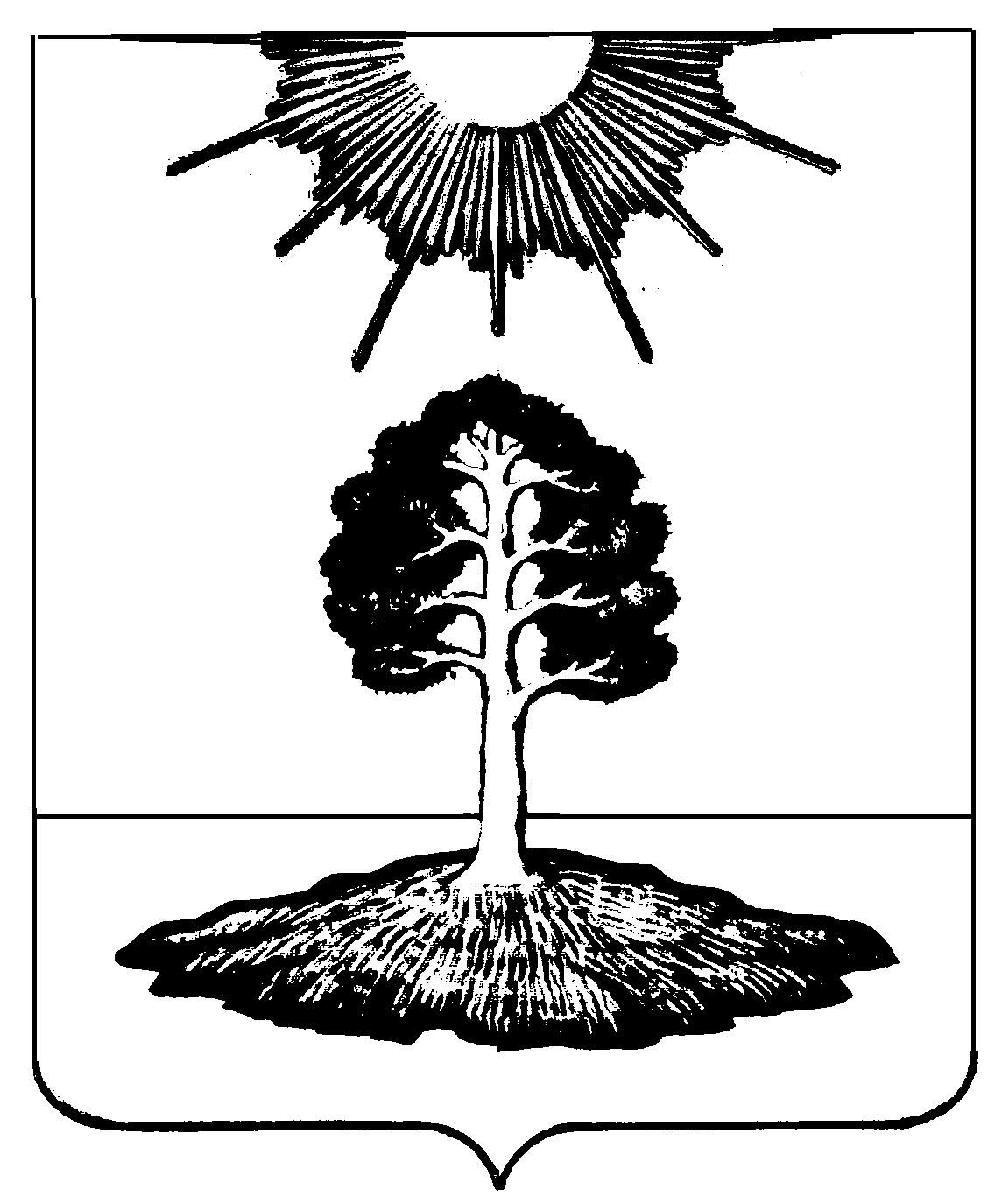 